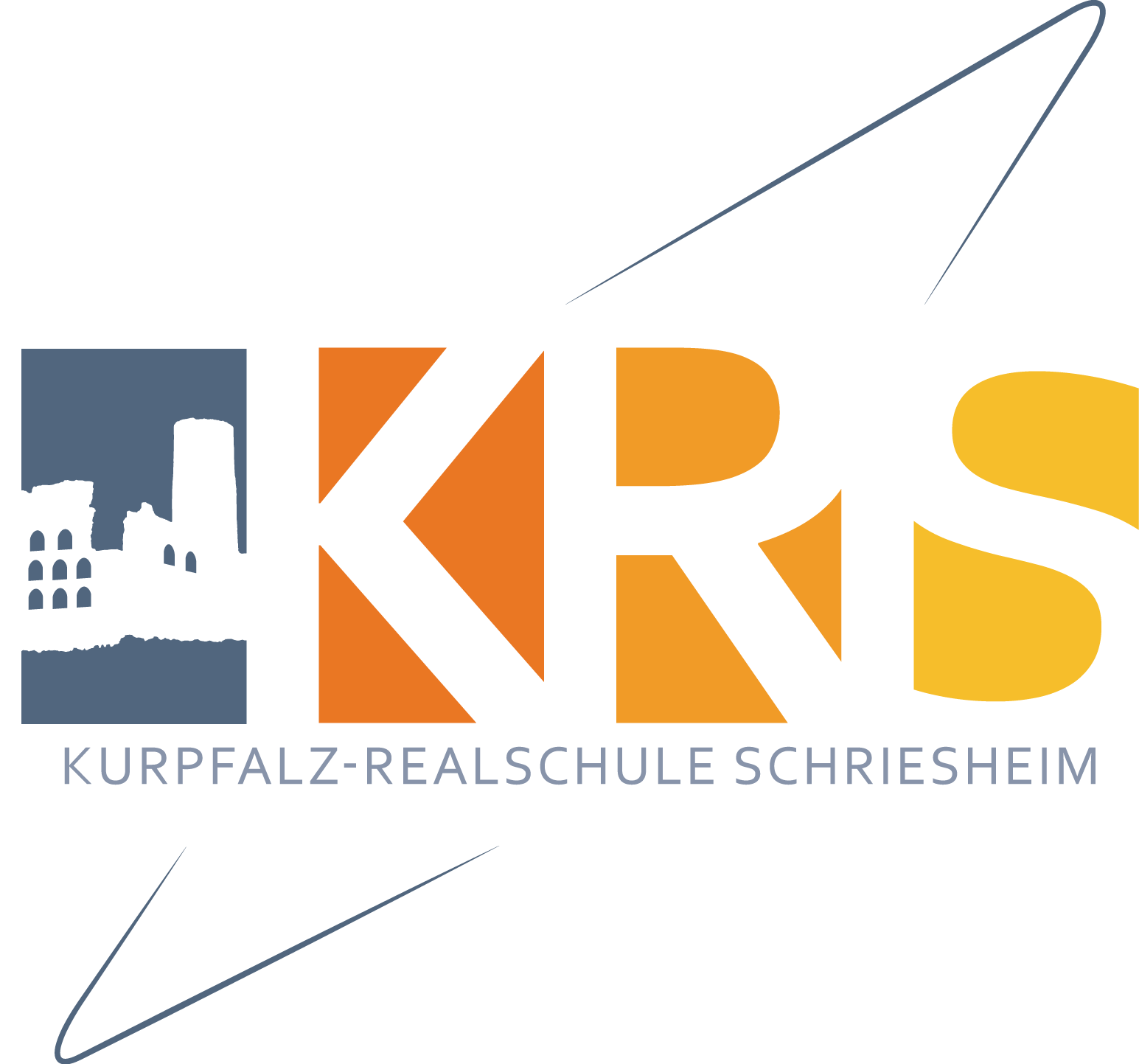 Elterninfo 1Liebe Eltern,wir wünschen Ihnen und Ihren Kindern einen gelungenen Start in das Schuljahr 2019/20.Sicherlich sind alle Schülerinnen und Schüler am 11.09.2019 und 12.09.2019 mit Hoffnungen, Wünschen und Zielen in unsere Schule gekommen, die es nun zu verwirklichen gilt. Dabei ist eine vertrauensvolle und konstruktive Zusammenarbeit von Schule und Elternhaus unabdingbar. Wir wünschen uns für einen erfolgreichen Erziehungs- und Bildungsprozess Ihrer Kinder die gegenseitige Wertschätzung und Unterstützung. Das Wohlergehen Ihrer Kinder und die Sorge um sie verbinden Sie in besonderer Weise mit uns und unseren Zielen. Wir sind überzeugt, dass der respektvolle Umgang miteinander eine gute Grundlage dafür ist, die Hoffnungen, Wünsche und Ziele Ihrer Kinder umzusetzen.Sehr gut wurde die Schulgemeinschaft beim gemeinsamen Anfangsgottesdienst „ Peace“, am Freitag, dem 13.09.2019 um 8.00 Uhr, in der Aula des Bildungszentrums eingestimmt. Vielen Dank an Frau Mersi,  die gemeinsam mit den Religionsfachschaften (Frau Schnepf, Frau Padberg und Frau Ningelgen) den Gottesdienst gestaltete. Dank auch an die Kollegen der Musikfachschaft (Herr Kotzan und Herr Schneider), die den Gottesdienst mit der Singeklasse begleiteten.Nun möchten wir Sie noch über Aktuelles und unsere Termine informieren.Aufnahme der Schülerinnen und Schüler in die 5. KlassenAm 12.09.2019  begrüßte die Schulleiterin Frau Petra Carse die neuen FünftklässlerInnen herzlich per Handschlag. Umrahmt wurde die Veranstaltung durch die Singeklasse mit Herrn Michael Schneider und der sich im Aufbau befindenden Schulband, die von Herrn Norbert Kotzan betreut wird. Wenn -  ihre Tochter oder ihr Sohn - Interesse haben bei der Band mitzuwirken, bitte bei Herrn Norbert Kotzan melden.Frau Christiane Haase, die Elternbeiratsvorsitzende und Herr Dr. Philip Ehlermann, der neue Vorsitzende des Freundeskreises der Realschule, begrüßten die Schülerinnen und Schüler und deren Eltern herzlich. Danach führten die Klassenlehrerinnen Frau Caroline Ningelgen(5a), Frau Franziska Mersi (stellvertrend für Herrn Christian Kaspar, der sich in Elternzeit befindet(5b) und Frau Sonja Schnepf(5c) die Schülerinnen und Schüler mit ihren Schultüten in die Klassenzimmer. In dieser Zeit hatten die Eltern Gelegenheit, sich bei den VertreterInnen des Freundeskreises bei Saft, Sekt und Brezeln zu informieren. Wir freuen uns über die langjährige, vertrauensvolle Zusammenarbeit und danken den VertreterInnen des Freundeskreises für ihr Engagement, dass das Warten der Eltern auf ihre Kinder sehr angenehm verkürzte. Auch danken wir für die vielfältige Unterstützung durch den Freundeskreis im Schulalltag.In diesem Jahr war zum ersten Mal die SMV (Frau Antonia Eberhardt und Frau Christin Lutze) mit einem Stand der Schulshirts vertreten. Dieser wurde gut angenommen und es wurde großes Interesse bekundet.Auch Sie haben die Möglichkeit für Ihr Kind ein T-Shirt oder Sweatshirt mit dem Schullogo zu erstehen. Ab dem 23.09.2019 besteht die Möglichkeit über einen Link auf der Homepage der KRS für drei Wochen etwas zu bestellen. Sie bezahlen online und dann wird das Bestellte in die Schule geliefert und in den Klassen ausgeteilt.Anprobemöglichkeiten (Größe) wird die SMV noch anbieten.FerientermineBewegliche Ferientage:		04.10.2019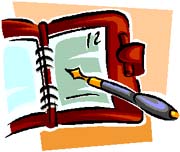 Herbstferien:			28.10.2019 - 01.11.2019		Weihnachtsferien:		23.12.2019 - 07.01.2020	Fastnachtsferien:		24.02.2020 - 28.02.2020		Osterferien:			06.04.2020 - 17.04.2020Beweglicher Ferientag		22.05.2020Pfingstferien:			01.06.2020 - 12.06.2020Sommerferien:			30.07.2020 - 11.09.2020	SchulbesuchZur Information/ Wir legen großen Wert auf den regelmäßigen SchulbesuchWir sehen aus Sorge um das Wohl und die Entwicklung des Kindes den regelmäßigen Schulbesuch als zentral – zum Gelingen einer erfolgreichen Schullaufbahn.Deshalb wurden gemeinsame Handlungsschritte mit der Schulsozialarbeit ausgearbeitet. Unsere allgemeine Entschuldigungspraxis      Am Tag der Erkrankung – Anruf im SekretariatEltern sind in der „Bring-Pflicht“, erfolgt bis zum 3. Tag nach dem ersten Tag des Fernbleibens vom Unterricht keine Entschuldigung, wird der Schüler als unentschuldigt notiert. Ein Entlasszettel ist keine Entschuldigung – kommt kein Schreiben der Eltern, gilt der Schüler/ die Schülerin als nicht entschuldigt. Besondere SituationenSollte ein Schüler/eine Schülerin mehrmals unentschuldigt oder auffällig oft entschuldig vom Unterricht fernbleiben, behält sich die Schule vor in einem gemeinsamen Gespräch Unterstützungs-, aber auch Sanktionsmöglichkeiten gemeinsam mit den Eltern und möglicherweise auch anderen Institutionen zu erörtern. Neuer Bildungsplan (2016)GM-Niveau Zuteilung nach der Orientierungsstufe ( Ende Klasse 6)Zukünftig werden sich am Ende der Orientierungsstufe die Klassen neu strukturieren, um den unterschiedlichen Begabungen der Schülerinnen und Schüler gerecht zu werden und lernstandsorientiert individuell fördern zu können. Dies bedeutet, dass es zu einem Klassenwechsel für einzelne Schülerinnen und Schüler der Klassenstufen 7/8/9 kommen kann.Termine der schriftlichen RealschulabschlussprüfungDeutsch:	22.04.20			Mathematik:	24.04.20			Englisch:	28.04.20			NachtermineDeutsch:	25.05.20			Mathematik:	26.05.20			Englisch:	27.05.20		Termine der schriftlichen HauptschulabschlussprüfungDeutsch:	16.06.20Mathematik:	19.06.20Englisch:	24.06.20NachtermineDeutsch:	06.07.20Mathematik:	07.07.20Englisch:	08.07.20	Arbeitsgemeinschaften der RealschuleSchulband und Tontechnik (Herr Norbert Kotzan), Weinberg-AG (NWA Herr Michael Schneider), Streitschlichter-AG wird von Frau Julia Weber (Schulsozialarbeit) betreut. Es gibt eine Catering-AG, die von Frau Appel geleitet wird. Sport AG´s folgen.HausaufgabenbetreuungEs findet für die Klassen 5 eine Hausaufgabenbetreuung statt, organisiert von Frau Bückmann und dem ASS (Arbeitskreis Schriesheimer Senioren).Freundeskreis der Kurpfalz-RealschuleDer Freundeskreis ist ein wichtiger Bestandteil des Schullebens an der Kurpfalz-Realschule. Lernen findet nicht nur im Klassenzimmer statt, sondern wird erst dann nachhaltig, wenn besondere Projekte den Schulalltag bereichern. Aufgrund unseres Profils „Natur und Kultur“ freuen wir uns besonders, dass der Freundeskreis unsere Schule bei musisch-künstlerischen Aktivitäten sowie Anschaffungen unterstützt. So sorgt er beispielsweise für Zuschüsse für die Musikfreizeit, damit Chor und Band sich in Ruhe auf bevorstehende Auftritte vorbereiten können.Der Freundeskreis kann aber nur Unterstützung gewähren, wenn er über zahlreiche Mitglieder verfügt. Deshalb freuen wir uns über jeden Beitritt! Unterstützen Sie die Projekte der Schule für unsere Kinder! Formulare finden Sie im Anhang (online) oder im Sekretariat der Realschule, aber auch auf der Homepage der Realschule.Termine KlassenpflegschaftenMontag, 	30.09. 2019  -19.00 Uhr – 	 für die Klassenstufen 5-7Dienstag, 	01.10. 2019  - 19.00 Uhr – 	für die Klassenstufen 8-10Weiter Termine der SMV25.09.  2019	Müll-Aktion der 5 und 6. Klassen25.10.  2019	Spendenlauf der Schule für „Ein Kiwi gegen Krebs“6.-7.11.2019	SMV-SeminarSchulweinWir möchten darauf hinweisen, dass es weiterhin möglich ist, im Sekretariat bzw. Konrektorat den wunderbaren Wein der Weinberg-AG, ein Weißburgunder, für 6.- Euro zu kaufen.Im Namen aller Kolleginnen und Kollegen der Kurpfalz-Realschule verbleiben wir mit den besten Wünschen für ein erfolgreiches Schuljahr für unsere Schülerinnen und Schüler,Ihr SchulleitungsteamKurpfalz-Realschule  Hirschberger Str. 1  69198 SchriesheimTel.: 06203-697230Fax 06203-697238email: realschule@schriesheim.dewww.realschule-schriesheim.de im September 2019